"La Spunteggiatura Bestiario dei segni di Florisa Sciannamea2018 Fasidiluna edizioni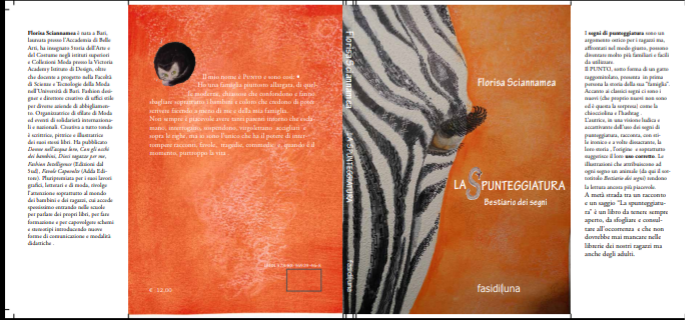 Recensione a cura di Claudia Piccinno"Un   bestiario   dei   segni,   secondo   il   sottotitolo,   e   basti   pensare   alle   meravigliose illustrazioni, a opera della stessa Sciannamea, per fissare nel proprio immaginario la ruota del  pavone  che  rappresenta  l’asterisco  o  il  deretano  di due  elefanti  visti   dall'alto che si stagliano sulla carta come due possenti parentesi graffe. Sto utilizzando questo libro in una terza classe di scuola primaria, per un percorso interdisciplinare che vede coinvolte arte e immagine e lingua italiana.Ogni   settimana   leggo   ai   miei   alunni   un   paragrafo   che  riguarda   un   segno   di punteggiatura   e  poi   proviamo   a  riprodurre  l’immagine  relativa,   facendo   ricorso   a varie tecniche, nonché adattando il materiale di cui disponiamo.Finora il collage con la carta da parati per adagiare il punto-gatto è sicuramente il tentativo più riuscito.La narrazione è complessa, non sempre a portata di bambino, ma ci offre numerosi spunti di approfondimento e digressioni, non solo di carattere storico, ma piuttosto lessicale, in quanto si rende necessario spiegare ai ragazzi quando il registro diventa ironico,quando è aulico, quando è colloquiale.Vedo il testo, per quanto attiene la semantica, molto adeguato ad alunni delle scuole medie   inferiori   e   superiori,   ma   per   quanto   riguarda   i contenuti   lo   si   può tranquillamente inserire nella fascia d’età  +4- 99.La nostra trasforma in un gioco di ruolo l’ostica tematica della punteggiatura, ed ecco dunque   la   spunteggiatura ,   una   passerella   di   bizzarri   componenti   di   una   famiglia allargata e fuori dagli schemi.Occorre  conoscerli  per   comprenderne  l’uso,  la  loro evoluzione  nei  secoli,   la loro origine.   Sono   veramente   tanti   i   riferimenti   colti,   i   richiami   a   Manuzio   e   ai   suoi predecessori latini, così come i richiami ai nuovi segni grafici che proliferano sul web e al loro uso ancora variamente codificato e in via di definizione.Ritengo che non sia stato facile per la scrittrice realizzare questo trattatello ironico e giocoso   su   questa   branca   ortografica   spesso   indigesta   per   alunni   e   insegnanti,   si evince infatti uno studio accurato che è sicuramente prezioso da divulgare tra i banchi di scuola".Claudia Piccinno